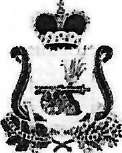 АДМИНИСТРАЦИЯ МУНИЦИПАЛЬНОГО ОБРАЗОВАНИЯ НОВОСЕЛЬСКОГО СЕЛЬСКОГО ПОСЕЛЕНИЯ СМОЛЕНСКОГО РАЙОНА СМОЛЕНСКОЙ ОБЛАСТИПОСТАНОВЛЕНИЕот 09 января 2024		№ 6О создании штаба оповещения и пункта сбора муниципального образования для оповещения, сбора и отправки граждан, подлежащих призыву на военную службу по мобилизации и поставщиков техникиВ соответствии с Федеральным законом от 31 мая 1996 г. № 61-ФЗ «Об обороне», Федеральным законом от 26 февраля 1997 г. № 31-ФЗ «О мобилизационной подготовке и мобилизации в РФ», постановлением Правительства Российской Федерации от 30 декабря 2006 г. № 852 "Положением о призыве на военную службу по мобилизации граждан, приписанных к воинским частям (предназначенных в специальные формирования) для прохождения военной службы на воинских должностях, предусмотренных штатами военного времени, или направления их для работы на должностях гражданского персонала Вооруженных Сил Российской Федерации, других войск, воинских формирований, органов и специальных формирований", Указом Президента Российской Федерации от 7 декабря 2012 г. № 1609 «Положением о военных комиссариатах», Постановлением суженого заседания Администрации муниципального образования «Смоленский район» Смоленской области от 22 ноября 2021 года № 2116-108 ДСП «Об обеспечении проведения мобилизации людских и транспортных ресурсов на территории муниципального образования «Смоленский район» Смоленской области», руководствуясь Уставом муниципального образования «Новосельского сельское поселение», в целях гарантированного и полного оповещения, сбора и отправки мобилизационных ресурсов на пункт предварительного сбора военного комиссариата города Смоленск и Смоленского района Смоленской области:1. Создать на базе Администрации  Новосельского  сельского поселения штаб оповещения и пункт сбора муниципального образования для оповещения, сбора и отправки граждан и техники, подлежащих призыву на военную службу по мобилизации и поставщиков техники (далее - ШО и ПСМО) в составе:Группа управленияНачальник ШО и ПС МО - глава администрации Новосельского с/п Комендант - 1 чел. (не входящие в состав) Фельдшер - 0 чел. (не входящие в состав).Места размещения группы в соответствии со схемой размещения ШО и ПС МО.Отделение оповещения:Начальник отделения-инспектор ВУР- 1;Посыльные - 3 человек согласно списка (Приложение №1)Места размещения отделения в соответствии со схемой размещения ШО и ПС МО.Отделение сбора и отправки (пункт сбора) команд:Технический работник -1 чел.Сопровождающие команд - 1 чел. из водителей транспортных средств, доставляющих граждан на ППСГ.Места размещения отделения в соответствии со схемой размещения ШО и ПС МО.Группа розыска:Начальник группы розыска граждан - участковый уполномоченный отдела МВД России по Смоленскому району в Новосельском сельское поселение;Ответственность за доставление на пункт сбора граждан, пребывающих в запасе (далее - граждан), уклоняющихся от призыва на военную службу возложить на начальника группы розыска.Место размещения группы в соответствии со схемой размещения ШО и ПС МО.Утвердить обязанности должностных лиц администрации ШО и ПСМО.Готовность ШО и ПС МО к работе 4.00, после получения сигнала (распоряжения).В целях обеспечения бесперебойной работы ШО и ПС МО руководителям организаций, расположенных на территории сельского поселения в течение часа выделить работников согласно расчёту (Приложение №2).Для организованного проведения оповещения граждан, пребывающих в запасе, предназначенных военным комиссариатом города Смоленск и Смоленского района в команды (партии) определить маршруты оповещения:- маршрут № 1 -  д. Новосельский, д. Агапоново, д. Пындино, д. Б. Дубровка;- маршрут № 2 -  д. Верховье, д. М. Дубровка, д. Бабни, д. Жорновка, д. Абраменки, д. Хлусы;- маршрут № 3 – д. Гряда, д. Язвище, д. Белодедово, д. Борисовщина.Посыльным, маршрут которых не обеспечивает оповещение граждан, пребывающих в запасе, пешим порядком в течении двух часов, выделятьГруппа управленияОтделение оповещения:Начальник отделения - инспектор ВУР- 1;Посыльные - 3 человек согласно списка (Приложение №1)Места размещения отделения в соответствии со схемой размещения ШО и ПС МО.автомобильный транспорт из числа предназначенного для обеспечения мобилизационных мероприятий, согласно расчета (Приложение №3)6. Для оптимизации подготовки и работы ШО и ПС МО сформировать состав аппарата усиления военного комиссариата согласно расчета:Состав
 ШО ПС МО Новосельского сельского поселения Смоленского района и перечень организаций на базе которых они развертываются:Разработку и уточнение документов ШО и ПС МО осуществить во взаимодействии с военным комиссариатом города Смоленск и Смоленского района.Ответственность за разработку, уточнение, хранение документов ШО и ПС МО возложить на специалиста администрации Алхименкову В.В.9. Занятия с оптимальным составом аппарата усиления проводить, согласно плана проведения занятий с аппаратом усиления военного комиссариата города Смоленск и Смоленского района на год.Учет занятий вести согласно форме, установленной военным комиссариатом города Смоленск и Смоленского района.10.Контроль за выполнением настоящего распоряжения возлагаю на себя.Глава муниципального образования Новосельского сельского поселения Смоленского района Смоленской области                            И.П.АндреюшкинПриложение № 1 к постановлению Главы администрации муниципального образования Новосельского сельское поселение № 6 от 09.01.2024СПИСОК
 граждан, назначенных посыльными штаба оповещения и пункта сбора муниципального образования Новосельского сельское поселениеГлава муниципального образования Новосельского сельского поселения Смоленского района Смоленской области                            И.П.АндреюшкинПриложение № 3 к постановлению Главы администрации муниципального образования Новосельского сельское поселение» 
№ 6 от 09.01.2024РАСЧЁТвыделения транспортных средств организациями муниципального образования «Новосельское сельское поселение» для работы штаба оповещения и пункта сбораГлава муниципального образования Новосельского сельского поселения Смоленского района Смоленской области                            И.П.АндреюшкинШО ПС МО №12Новосельского с/п2145541, Смоленский район, д.НовосельскийОптимальный составОптимальный составШО ПС МО №12Новосельского с/п36-76-934 2 (не вх. в состав)4 2 (не вх. в состав)ШО ПС МО №12Новосельского с/пЗдание АдминистрацииПолный составПолный составШО ПС МО №12Новосельского с/пГлава МО Новосельского  с/п102 (не вх. в состав)№ п/пФамилия, имя, отчествоГод рождения№маршрутаАдрес места жительстваМесто работы3Шпунькина С.В19652д. ВерховьеСДК Верховье5Ульянова Е.В.19833д. ВерховьеСДК Верховье6Балан Л.С.19551д. АгапоновоАдминистрация с/п№ п/пНаименование организацииТип и маркатранспортногосредстваКол-вовыделяемоготранспортаВремя прибытия1Администрация Новосельского с/п Для оповещения ГПвЗВАЗ-2107 Лада Гранта2ч+3.002Администрация Новосельского с/п Для уполномоченногоДастер1ч+1.30-2.003Администрация Новосельского с/п Для доставки ГПвЗ на ППСГВАЗ-21071ч+3.00